РЕКОМЕНДУЕМЫЙ ОБРАЗЕЦОформления экскурсионного маршрута(согласно ГОСТ Р 54604 – 2011,  ГОСТ  Р 50681-2010) ТЕХНОЛОГИЧЕСКАЯ КАРТА ТУРИСТСКОГО ПУТЕШЕСТВИЯ (МАРШРУТА)Экскурсионный тур 2 дня«Где ярмарка, там и праздник!» В технологической карте туристского экскурсионного маршрута в программе указаны 2 экскурсии: «По следам ярмарочных традиций», «Понастроили купцы там торговые ряды…». На каждую указанную в программе экскурсию надо составить технологическую карту и карту-схему маршрута.ПРИМЕРТЕХНОЛОГИЧЕСКАЯ КАРТА ПЕШЕХОДНОЙ ЭКСКУРСИИ  Г.УФА«По следам ярмарочных традиций»ПРИМЕРТЕХНОЛОГИЧЕСКАЯ КАРТА ПЕШЕХОДНОЙ ЭКСКУРСИИ В Г. БИРСКЕ«Понастроили купцы там торговые ряды…»ПРИМЕРКАРТА-СХЕМА МАРШРУТА ПЕШЕХОДНОЙ ЭКСКУРСИИ«Понастроили купцы там торговые ряды…» (вокруг Октябрьской площади)ПРИМЕРУТВЕРЖДАЮРуководитель туристской организацииинициалы, фамилияличная подпись, печать№п/пОсновные пунктыОсновные пунктыПримерПримерПримерПример1.Название тура (маршрута)Название тура (маршрута)ГДЕ ЯРМАРКА, ТАМ И ПРАЗДНИК!  ГДЕ ЯРМАРКА, ТАМ И ПРАЗДНИК!  ГДЕ ЯРМАРКА, ТАМ И ПРАЗДНИК!  ГДЕ ЯРМАРКА, ТАМ И ПРАЗДНИК!  2.ТемаТемаЭкскурсия погружает  нас в 19 век. Знакомит  с историей создания и проведения ярмарок в городах Уфы и Бирск. Ярмарки в то время были частью культуры, истории, центром сохранения и развития традиционных промыслов и ремесел, исторического и культурного наследия народов, населяющих наш край.Экскурсия погружает  нас в 19 век. Знакомит  с историей создания и проведения ярмарок в городах Уфы и Бирск. Ярмарки в то время были частью культуры, истории, центром сохранения и развития традиционных промыслов и ремесел, исторического и культурного наследия народов, населяющих наш край.Экскурсия погружает  нас в 19 век. Знакомит  с историей создания и проведения ярмарок в городах Уфы и Бирск. Ярмарки в то время были частью культуры, истории, центром сохранения и развития традиционных промыслов и ремесел, исторического и культурного наследия народов, населяющих наш край.Экскурсия погружает  нас в 19 век. Знакомит  с историей создания и проведения ярмарок в городах Уфы и Бирск. Ярмарки в то время были частью культуры, истории, центром сохранения и развития традиционных промыслов и ремесел, исторического и культурного наследия народов, населяющих наш край.3.Методическое обоснование выбора темыМетодическое обоснование выбора темыЭкскурсия расширяет кругозор детей, углубляют и систематизируют знания об истории и культуре нашей Родины, формируют отношение ребят к различным явлениям общественной жизни, моральным нормам и принципам, приобщают к миру искусства, сочетает в себе рациональное и эмоциональное.Экскурсия расширяет кругозор детей, углубляют и систематизируют знания об истории и культуре нашей Родины, формируют отношение ребят к различным явлениям общественной жизни, моральным нормам и принципам, приобщают к миру искусства, сочетает в себе рациональное и эмоциональное.Экскурсия расширяет кругозор детей, углубляют и систематизируют знания об истории и культуре нашей Родины, формируют отношение ребят к различным явлениям общественной жизни, моральным нормам и принципам, приобщают к миру искусства, сочетает в себе рациональное и эмоциональное.Экскурсия расширяет кругозор детей, углубляют и систематизируют знания об истории и культуре нашей Родины, формируют отношение ребят к различным явлениям общественной жизни, моральным нормам и принципам, приобщают к миру искусства, сочетает в себе рациональное и эмоциональное.4.Вид туризмаВид туризмаЭкскурсионныйЭкскурсионныйЭкскурсионныйЭкскурсионный5.МаршрутМаршрутг.Уфа – г.Бирскг.Уфа – г.Бирскг.Уфа – г.Бирскг.Уфа – г.Бирск6.Продолжительность Продолжительность 2 дня2 дня2 дня2 дня7.Протяженность маршрутаПротяженность маршрута120 км120 км120 км120 км8.СезонностьСезонностьКруглогодичноКруглогодичноКруглогодичноКруглогодично9.Форма образовательного маршрута (квест, экскурсия, экспедиция и т.д.)Форма образовательного маршрута (квест, экскурсия, экспедиция и т.д.)Экскурсия + театрализованная программа «Купечество»+ мастер-классЭкскурсия + театрализованная программа «Купечество»+ мастер-классЭкскурсия + театрализованная программа «Купечество»+ мастер-классЭкскурсия + театрализованная программа «Купечество»+ мастер-класс10.Способы  передвиженияСпособы  передвиженияАвтобусно-пешеходныйАвтобусно-пешеходныйАвтобусно-пешеходныйАвтобусно-пешеходный11.Транспорт Транспорт Автобусы Mercedes-Benz Sprinter(20 мест)Автобусы Mercedes-Benz Sprinter(20 мест)Автобусы Mercedes-Benz Sprinter(20 мест)Автобусы Mercedes-Benz Sprinter(20 мест)12.Целевая аудитория (возраст, класс)Целевая аудитория (возраст, класс)Дети 13-15 летДети 13-15 летДети 13-15 летДети 13-15 лет13.Количество  участниковКоличество  участников20 чел20 чел20 чел20 чел14.Карта-схема маршрутаКарта-схема маршрутаВставьте скрин или схему маршрута на карте местности. Карта должна быть читаемой при печати, картинка вставляется в документ WordВставьте скрин или схему маршрута на карте местности. Карта должна быть читаемой при печати, картинка вставляется в документ WordВставьте скрин или схему маршрута на карте местности. Карта должна быть читаемой при печати, картинка вставляется в документ WordВставьте скрин или схему маршрута на карте местности. Карта должна быть читаемой при печати, картинка вставляется в документ Word15.Программа тура с разбивкой по днямПрограмма тура с разбивкой по днямПрограмма тура с разбивкой по днямПрограмма тура с разбивкой по днямПрограмма тура с разбивкой по днямПрограмма тура с разбивкой по дням1 день1 день1 день1 день2 день2 день10.00 ч. 10.00 ч. Встреча группыост.  Гостиный дворВстреча группыост.  Гостиный двор9.00 -10.00ч.Завтрак Кафе «Баракат»Завтрак Кафе «Баракат»10.00 -12.00ч. 10.00 -12.00ч. Пешеходная экскурсия по территории Гостиного двора«По следам ярмарочных традиций»Пешеходная экскурсия по территории Гостиного двора«По следам ярмарочных традиций»10.00-11.30 ч.Переезд в г. БирскПереезд в г. Бирск12.00-13.00 ч.12.00-13.00 ч.Приобретение сувениров в Гостином двореПриобретение сувениров в Гостином дворе11.30 -12.00ч.Театрализованная программа «Купечество». Встреча гостей, старинные казацкие песни, игры (фольклорный семейный ансамбль «Калинушка»)Театрализованная программа «Купечество». Встреча гостей, старинные казацкие песни, игры (фольклорный семейный ансамбль «Калинушка»)13.00-14.00 ч.     13.00-14.00 ч.     ОбедКафе «Баракат»ОбедКафе «Баракат»12.30-14.00 ч.Пешеходная экскурсия «Понастроили купцы там торговые ряды…» по Троицкой торговой площади г. Бирска (ныне Октябрьская площадь)Пешеходная экскурсия «Понастроили купцы там торговые ряды…» по Троицкой торговой площади г. Бирска (ныне Октябрьская площадь)14.00-15.30 ч. 14.00-15.30 ч. Посещение музея истории УфыПосещение музея истории Уфы14.00-15.00Обед Кафе «Яблонька»Обед Кафе «Яблонька»16.00-18.30 ч.16.00-18.30 ч.Посещение спектакля (Молодежный театр им. М.Карима)Посещение спектакля (Молодежный театр им. М.Карима)15.30-16.30Посещение краеведческого музеяПосещение краеведческого музея19.00-20.00 ч 19.00-20.00 ч УжинКафе «Баракат»УжинКафе «Баракат»16.30-18.00Мастер-класс по изготовлению глиняной игрушкиМастер-класс по изготовлению глиняной игрушки20.30 ч.20.30 ч.Размещение  в гостинице «Башкирия»Размещение  в гостинице «Башкирия»18.15 ч.Отъезд в УфуОтъезд в Уфу20.00 ч.Прибытие в УфуПрибытие в Уфу1Название экскурсии(лаконичное, выразительное, носит рекламный характер)«По следам ярмарочных традиций»2Тема(содержание, предмет показа и рассказа)История торгового дела в Уфе, становления и развития уфимского купечества. Строительство торгового центра Уфы, зарождение ярмарочных традиций в XIX вв.3Вид экскурсии(пешеходная, автобусная, комбинированная,         производственная, музейная и т.д.)Тематическая, пешеходная4Состав(детская, взрослая аудитория; приезжие туристы; индивидуальны посетители)8-11 класс5Протяженность (км)1 км6Продолжительность (час)2 ч. 7АвторИванов Сергей, 9 класс МБОУ СОШ № 1, г. Уфа. 8Маршрут(название улиц, переулков)г.Уфа, улица Ленина (Вехнеторговая площадь),улица Пушкина – улица Карла Маркса, улица Коммунистическая – улица Ленина 9Остановки(места остановок с группой)Верхнеторговая площадь, Башкирский государственный театр оперы и балета	МаршрутОстановкиОбъекты показаВремя(мин)Содержание информацииОрганиза-ционные указанияМетодические указанияЭтапы перемещенияот места сбора до следующего участка передвижения (улица, площадь)Точки  маршрута,где группа должна остановиться. При этом указывается конкретное местоостановкиОбъекты,которые показы-ваютсягруппе во время экскурсииВремя передви-жения + расскази показОсновные    вопросы,подтемына данном участкемаршрутаКонтакт с группой,ТБ припередвижении экскурсантовна маршруте, расстановка группыу объекта и т.д.Методические  приемырассказа и показа1234567ул. Ленина – ул. ПушкинаВерхне-торговаяплощадьГостиный двор.Здание Обществавзаимного кредита.Торговый дом братьевКрестовниковых.Торговый дом Ивановаи Нобеля15 мин.Строительство ГостиногоДвора.О торговлеи уфимских ярмарках.Торговые, культовые и общественные здания на Верхне-торговой площадиПеред началом экскурсииознакомить группу справилами поведения наэкскурсии. Разместитьгруппуна Верхне-торговойплощадиИспользование приема рассказа, исторической справки, литературного монтажа при рассказе о Гостином Дворе и торговыхярмарках.При этом использовать наглядное пособие из «Портфеляэкскурсовода».ул. Ленина – ул. ПушкинаВерхне-торговаяплощадьАптека Дворжеца5 минПервые аптеки города. Центральная аптекапровизора  Дворжеца.  Ассортимент первых аптек. История улицы ЛенинаПодвести группу к улице Ленина. Внимание  группы на экскурсионный объектчерез дорогу –  аптеку Дворжеца.Используя приемэкскурсионнойсправки, объяснения, рассказать об истории улицы   Ленинао первых аптеках, доходных домах и их владельцахул. Ленина – ул. ПушкинаБашкирскийгосударствен-ный театр оперы и балетаЗдание Дворян-ского собранияТеатр оперы и балета (Аксаков-ский народный дом)10 минДеятельность дворянского Собрания.Начало творческого пути Ф.И. ШаляпинаИстория строительства Народного дома Аксакова.Рассказ о театре оперыи балета како бывшем народном домеС.Т. АксаковаПо ходу движения по улице Ленина остановить группу на площадкеБашкирского государствен-ного театра оперы и балета.Поставить группу полукругом, лицом к экскурсионному объектучерез дорогук зданиюДворянского собранияПрием показа- абстрагирование.Начать показсо здания Дворянского собрания, затемперейти к показу скульптур на здании театра оперы и балета, их предназначения.Приемы рассказа:историческая справка, комменти-рование.При показе театра использовать прием персонификации, рассказываяо губернаторе Ключареве и фотоматериализ «Портфеля экскурсовода»И т.д. по маршрутуИ т.д. по маршрутуИ т.д. по маршрутуИ т.д. по маршрутуИ т.д. по маршрутуИ т.д. по маршрутуИ т.д. по маршрутуПРИМЕР:КАРТА-СХЕМА МАРШРУТА ПЕШЕХОДНОЙ ЭКСКУРСИИ«По следам ярмарочных традиций»  (вокруг Гостиного двора)ПРИМЕР:КАРТА-СХЕМА МАРШРУТА ПЕШЕХОДНОЙ ЭКСКУРСИИ«По следам ярмарочных традиций»  (вокруг Гостиного двора)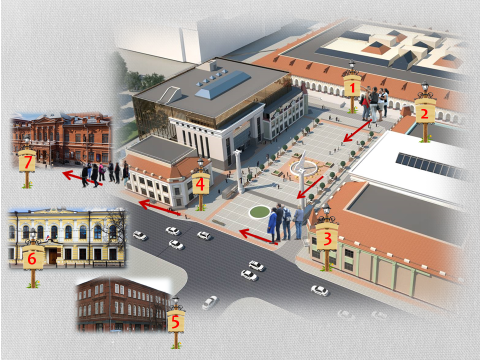 Экскурсионные объекты:1. Торговые ряды2. Торговый дом Ивановаи Нобеля3. Здание общества взаимного кредита4. Торговый дом братьев Крестовниковых5. Аптека Дворжеца6. Здание Дворянского собрания7. Аксаковский народный дом1Название экскурсии(лаконичное, выразительное, носит рекламный характер)«Понастроили купцы там торговые ряды…»2Тема(содержание, предмет показа и рассказа)Бирск – музей купечества под открытым небом. История проведения ярмарок в Бирске и роль купечества в развитии торговли и благотворительства в регионе. Ярмарочная  площадь в XIX в. играла важную информационную и культурную роль.3Вид экскурсии(пешеходная, автобусная, комбинированная,         производственная, музейная и т.д.)Тематическая, пешеходная4Состав(детская, взрослая аудитория; приезжие туристы; индивидуальны посетители)8-11 класс5Протяженность (км)1 км6Продолжительность (час)2 ч. 7АвторИльясов Ринат, 11 класс МБОУ СОШ № 1, г. Уфа. 8Маршрут(название улиц, переулков)г. Бирск, Октябрьская площадь, улица Мира– улица Интернациональная, улица Коммунистическая. 9Остановки(места остановок с группой)Октябрьская площадь (Троицкая)	МаршрутОстановкиОбъекты показаВремя(мин)Содержание информацииОрганиза-ционные указанияМетодические указанияЭтапы перемещенияот места сбора до следующего участка передвижения (улица, площадь)Точки  маршрута,где группа должна остановиться. При этом указывается конкретное местоостановкиОбъекты,которые показы-ваютсягруппе во время экскурсииВремя передви-жения + расскази показОсновные    вопросы,подтемына данном участкемаршрутаКонтакт с группой,ТБ припередвижении экскурсантовна маршруте, расстановка группыу объекта и т.д.Методические  приемырассказа и показа1234567Октябрьская площадьОктябрьская площадьТроицкий собор.Дом Чиркова. Дом Морозова.Торговые ряды.25 мин.Строительство Троицкого собора, торговой площади.О торговлеи ярмарках.Торговые, и общественные здания. Перед началом экскурсииознакомить группу справилами поведения наэкскурсии. Разместитьгруппуна торговойплощади.Напомнить правила поведения в церквиИспользование приема рассказа, исторической справки, литературного монтажа при рассказе о ярмарках.При этом использовать наглядное пособие из «Портфеляэкскурсовода». ул МираУл. Мира, 17Дом Коновалова - Сизова 15 минИстория купеческих семейГруппу расположить вдоль улицы Мира.Использование приема рассказа, исторической справки, использовать фото купеческих семей из «портфеля экскурсовода»Ул.ИнтернациональнаяУл.Интернациональная, д.20Дом уездной акушерки Ватлашевой5 минМедицинское обслуживание в Бирске 19 в.Узкая тротуарная часть. Лучше группу разместить на площадке – пересечение ул.Интернациональной и  Коммунистической.Прием исторической справкиИ т.д. по маршрутуИ т.д. по маршрутуИ т.д. по маршрутуИ т.д. по маршрутуИ т.д. по маршрутуИ т.д. по маршрутуИ т.д. по маршрутуЭкскурсионные объекты:1. Троицкий собор2. Торговый дом купца Чиркова3. Торговый дом купца Иванова4. Торговые дома купцов Коновалова и Сизова5. Торговые ряды6. Дом акушерки Ватлашевой7. Городская управа8. Торговый дом купчихи Морозовой9. Исторический музей г. Бирска